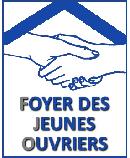 Date de la demande : …………………./…………………./…………………….Date de l’admission : …………………./…………………./…………………….Date de l’entretien : …………………./…………………./…………………….Personne en charge de la demande : …………………………….……………….………………….Les statistiques (à remplir SVP) :Date de la demande : …………………./…………………./…………………….Date de l’admission : …………………./…………………./…………………….Date de l’entretien : …………………./…………………./…………………….Personne en charge de la demande : …………………………….……………….………………….NomPrénomDate de naissanceLieu de naissanceN° de sécurité socialeNationalitéN° de téléphoneAdresse mailFormation/ diplômeEmploi actuelCoordonnées de l’employeur, de l’organisme de formation, ou de l’établissement scolaire (nom, adresse, numéro de téléphone)Adresse des parentsN° de téléphone et/ou adresse mail des parentsNombre de frèresNombre de sœursPersonne à contacter en cas d’accidentCoordonnées personne à prévenirDernier logement avant l’arrivée au foyerDernier logement avant l’arrivée au foyerDernier logement avant l’arrivée au foyerLogement autonome Chez un/les parent(s) Chez un tiers (amis, famille) Colocation Un autre foyer Logement très précaire (camping, squat…) Une autre institution Précisez l’établissement :………………………………………..Hôtel Sans logement C.H.R.S et accueil d’urgence Principale raison du choix d’un logement en FoyerPrincipale raison du choix d’un logement en FoyerPrincipale raison du choix d’un logement en FoyerRapprochement du lieu de formation/ d’étude, travail, stage … Pas d’autre solution d’hébergement Dans l’urgence ou après une rupture familiale Être plus indépendant Plus pratique Moins cher Envoyé par un tiers Envoyé par un organisme (ASE, CDE, PJJ…) Niveau scolaireNiveau scolaireNiveau scolaireNiveau primaire Niveau collège Niveau lycée Brevet des collèges CAP - BEP BAC general BAC PRO BTS ou DUT, BAC +2 BAC +3 et + Institutions spécialisées (IMP, CAT) Statut professionnelStatut professionnelStatut professionnelCDI CDD Contrat intérimaire Contrat de qualification Contrat d’apprentissage CAP -BEP Contrat d’apprentissage BAC Contrat aidé Lycéen Etudiant Chômage rémunéré Chômage non rémunéré Stagiaire rémunéré Revenus net mensuelsRevenus net mensuelsRevenus net mensuelsMoins de 151 € De 151 à 305 € De 306 à 460 € De 461 à 610 € De 611 à 765 € De 766 à 915 € De 916 à 1 065 € Plus de 1 065 € Nature des ressourcesNature des ressourcesNature des ressourcesSalaire Aide de la famille Aide sociale (RSA, AAH…) Bourse Institutions (ASE, PJJ, CDE…) Réservé à l’établissementRéservé à l’établissementRéservé à l’établissementRéservé à l’établissementRenseignements complémentairesDomaine de la santéPassé institutionnelCasier judiciaire